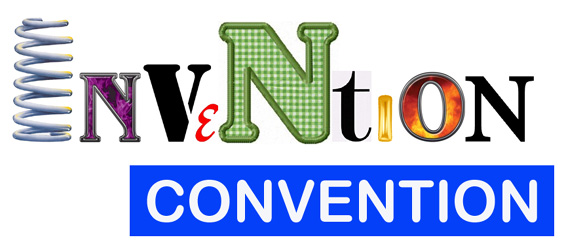 Invention Response FormName: ___________________________________		Period: _______________Your Invention: _______________________________________________________________Summarize Your Classmates’ 1st Critique (What is their claim about your invention?  What is their backing for their claim?)Respond to Your Classmates’ 1st Critique(Do you disagree with it? Why? What is the backing for your response?  Is the backing for their critique flawed?  Do you agree with it? If so, how would you modify your invention in response?)Summarize Your Classmates’ 2nd Critique (What is their claim about your invention?  What is their backing for their claim?)Respond to Your Classmates’ 2nd Critique(Do you disagree with it? Why? What is the backing for your response?  Is the backing for their critique flawed?  Do you agree with it? If so, how would you modify your invention in response?)